CARSI用户资源访问指南（新东方多媒体学习库） 2021年4月13日 访问https://library.koolearn.com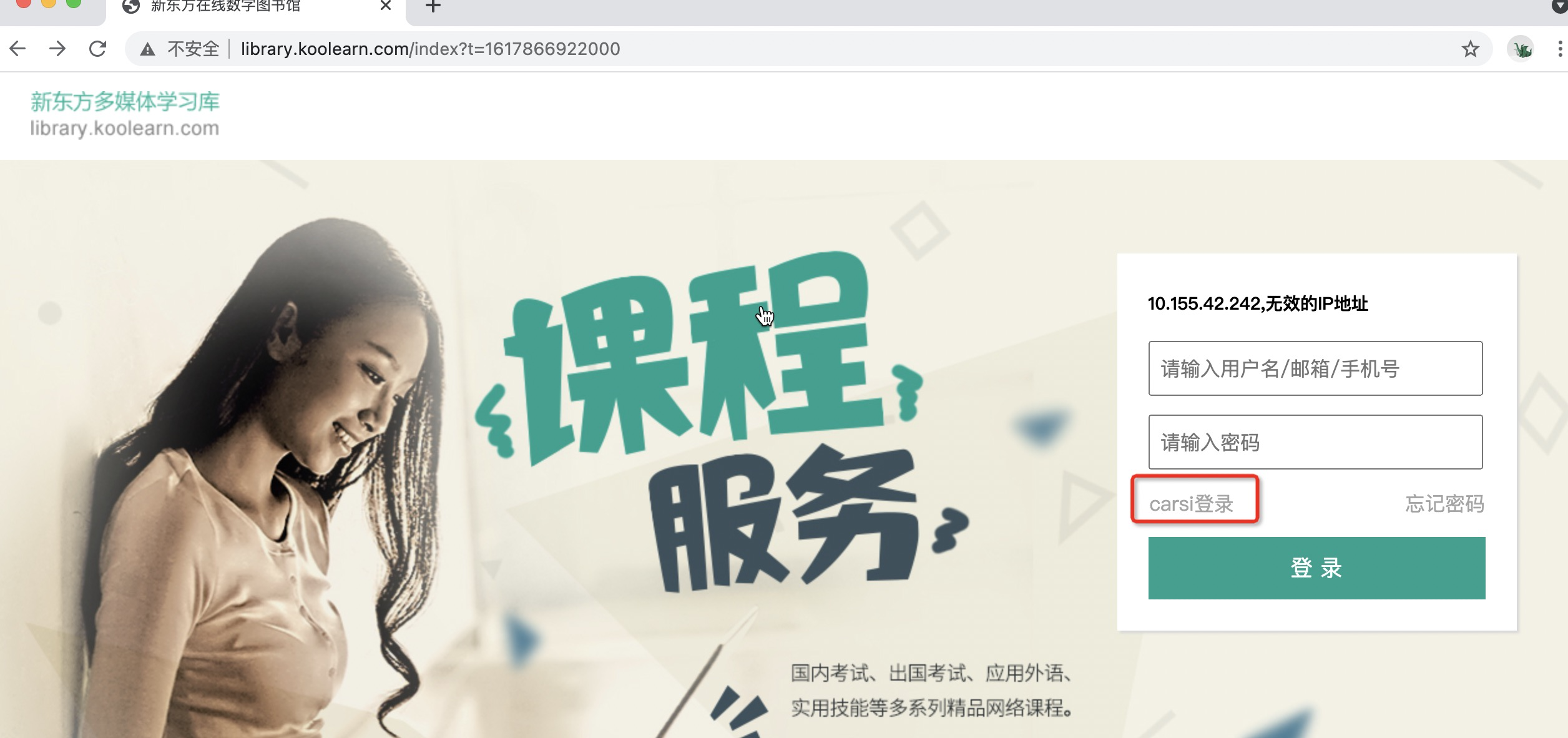 点击carsi登录链接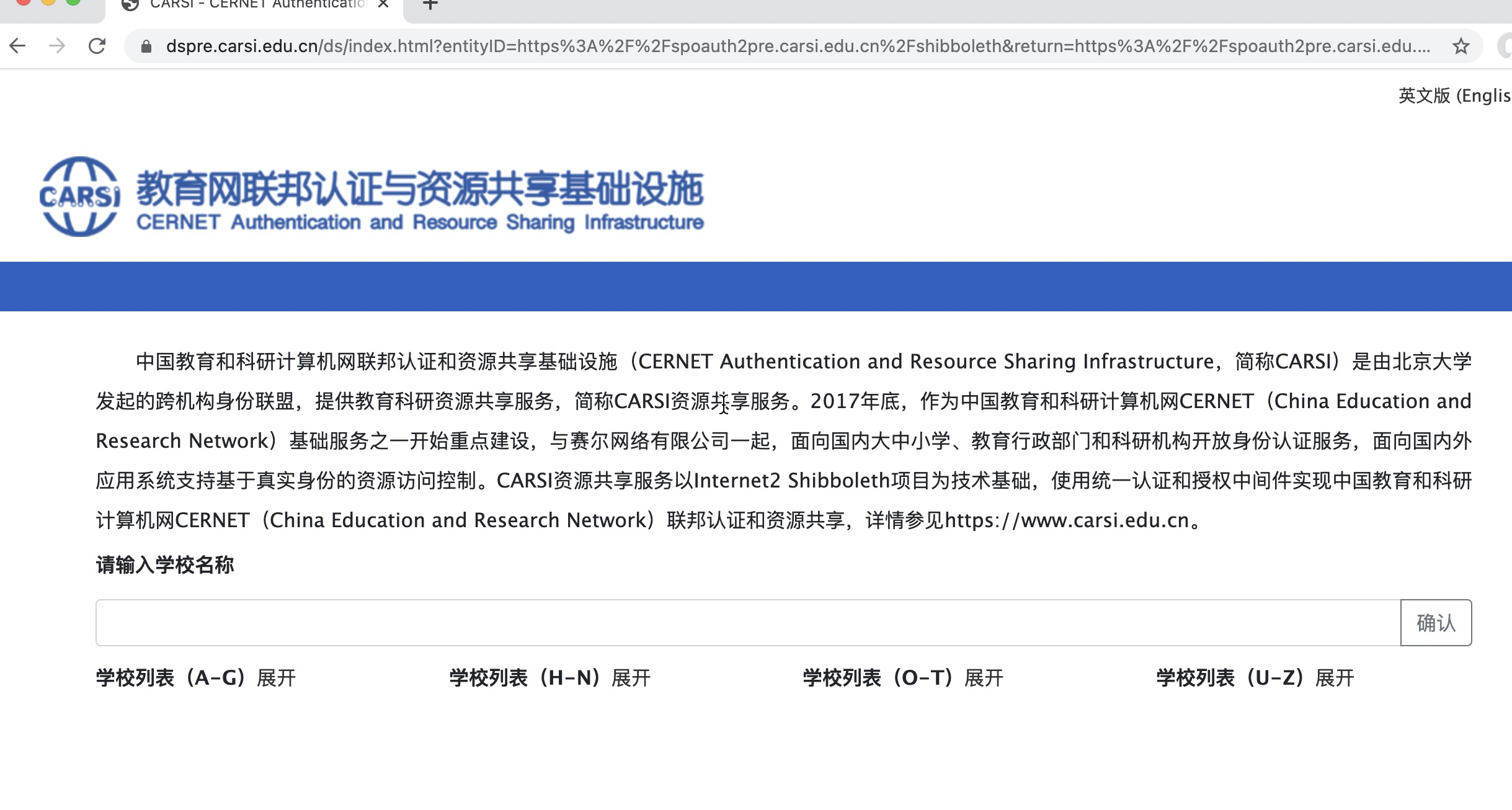 选择或输入待登录的学校，例如，输入北京大学登录个人账号，点击登陆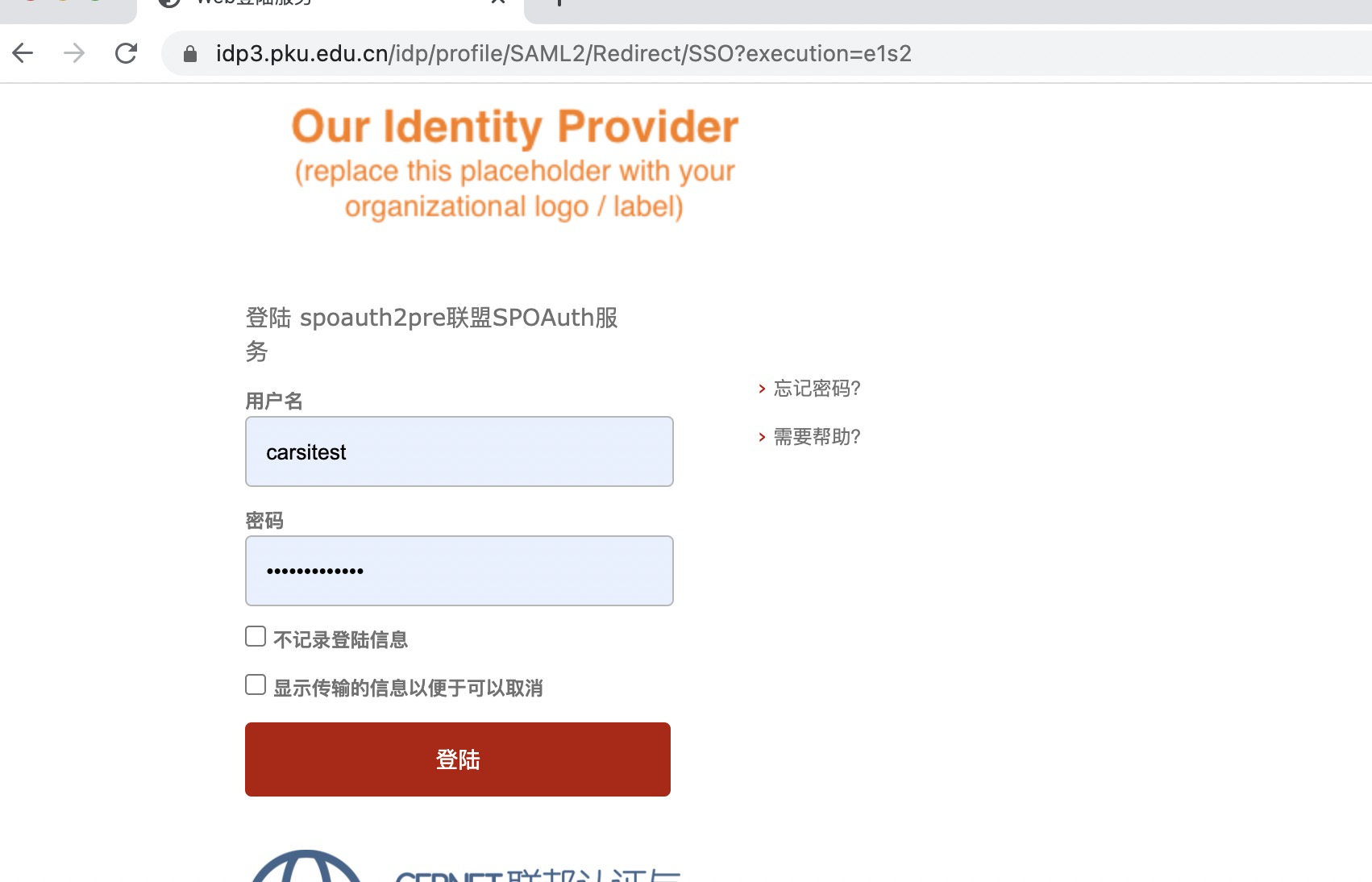 点击登录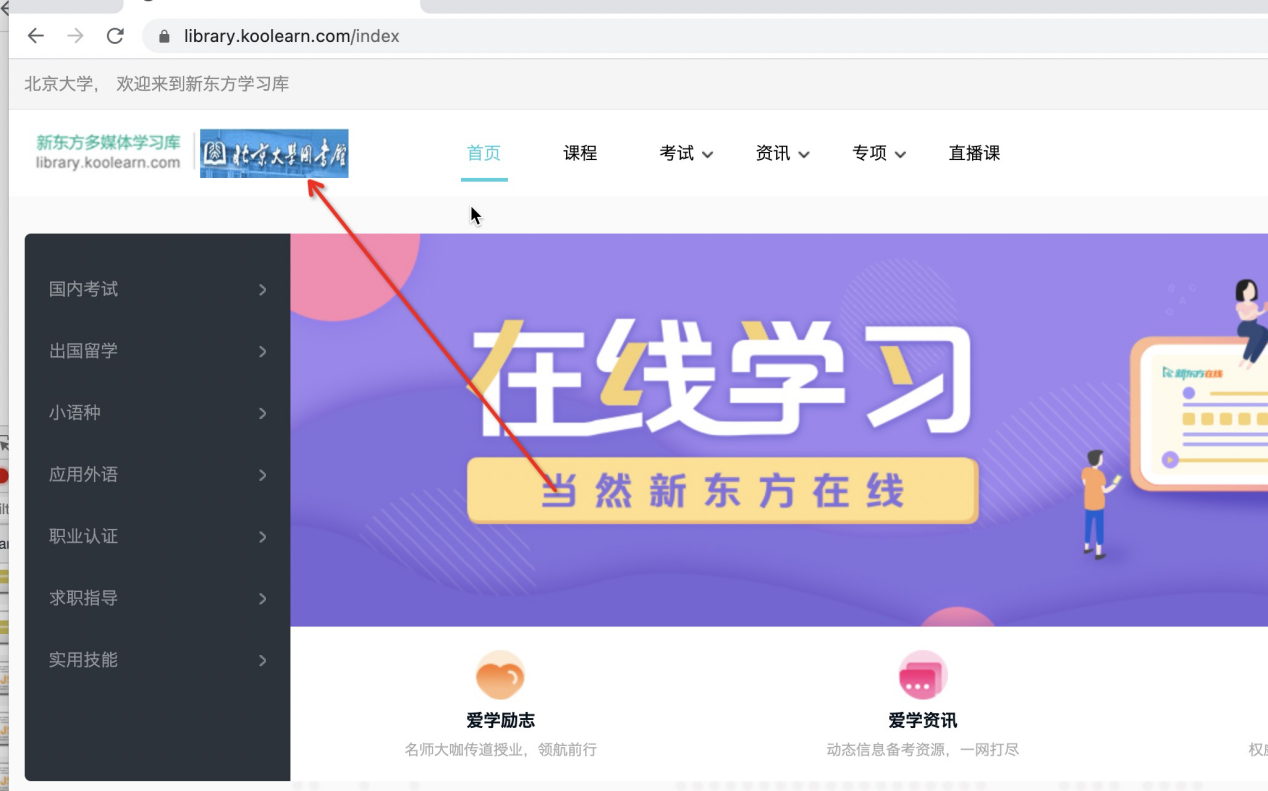 如图出现账号所在的学校信息，表明已经正常进入北京大学，可以正常使用了。